LÍNGUA PORTUGUESA E MATEMÁTICA4º ano doEnsino FundamentalCadernoC0405Data de Nascimento do estudanteCaro(a) estudante,Você está participando do Sistema de Avaliação Educacional Municipal do Ipojuca - SAEMI. Sua participação é muito importante para sabermos como está a educação em nosso município.Hoje, você vai fazer atividades de Língua Portuguesa e Matemática.Responda com calma, procurando não deixar nenhuma questão em branco. Bom teste!Saemi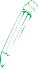 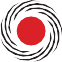 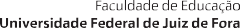 Sistema de Avaliação Educacional Municipal do IpojucaSECRETARIA DE EDUCAÇÃO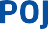 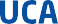 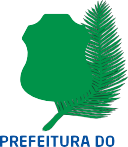 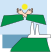 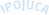 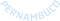 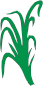 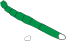 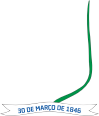  	EXEMPLO DE LÍNGUA PORTUGUESA	Veja a figura abaixo.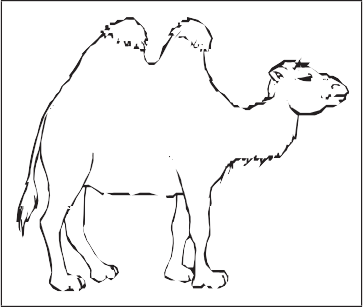 Qual é o nome dessa figura?CABELOCAMELOGALEGOGAMADO 	EXEMPLO DE MATEMÁTICA	Observe abaixo a conta que a professora Ana escreveu no quadro.Qual é o resultado dessa conta?24608084Faça um X na frase que está escrita corretamente.O COELHINHOEORATINHO NADAM NA LAGOA COMOSAPINHO.OCOELHINHO E O RATINHO NADAMNALAGOA COM O SAPINHO.O COELHINHO E O RATINHO NADAM NA LAGOA COM O SAPINHO.OCOELHINHOEORATINHO NADAMNALAGOA COM O SAPINHO.Leia o texto abaixo.CUNHA, M. Recordes dos animais – fatos e curiosidades. São Paulo: Girassol. p. 101, 2009. (P041691E4_SUP)De acordo com esse texto, o que faz o passarinho ser prevenido?Andar sobre arames farpados.Capturar apenas os insetos.Espetar os insetos com o bico.Guardar alimentos para depois.Veja a figura abaixo.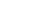 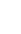 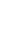 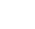 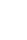 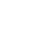 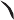 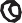 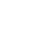 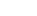 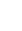 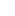 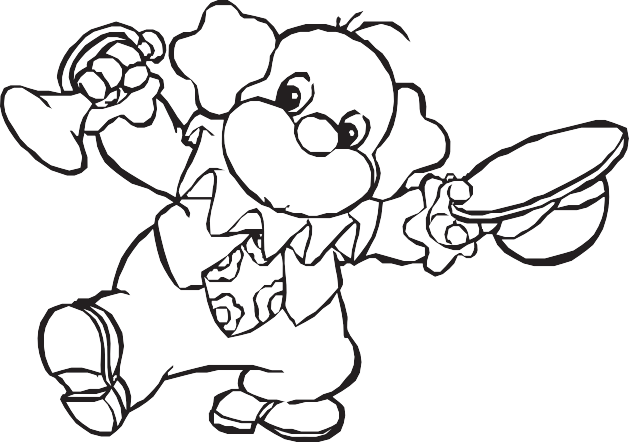 Qual é o nome dessa figura?BAGAÇOBARALHOPALÁCIOPALHAÇOLeia o texto abaixo para responder às questões.Minha 1ª Biblioteca Larousse Heróis. Tradução: Adriana de Oliveira Silva. São Paulo: Larousse do Brasil, 2007, p. 52 - 53 . (P041841E4_SUP)De acordo com esse texto, o sargento Garcia eraágil.cruel.mudo.oprimido.Esse texto éum conto.um diário.uma carta.uma notícia.No trecho “Mas ele era o defensor dos fracos e oprimidos,...”, a palavra “ele” está no lugar deBernardo.governador da província.sargento Garcia.Zorro.Veja a cena abaixo.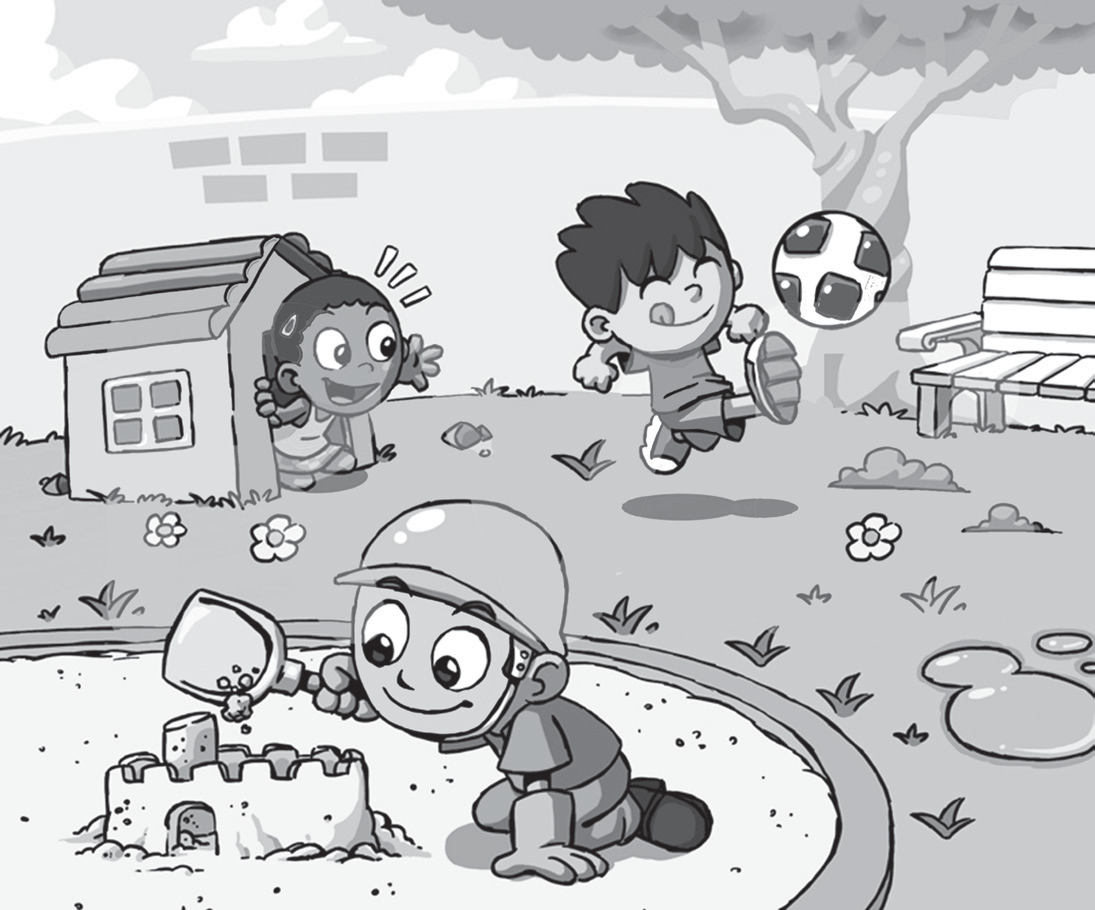 Disponível em: <http://rvbar.files.wordpress.com/2012/04/parquinho.jpg>. Acesso em: 21 fev. 2014.Faça um X na frase que conta o que acontece nessa cena.AS CRIANÇAS BRINCAM NO PARQUE.AS CRIANÇAS ENTRAM NO ARCO.AS CRIANÇAS ESCONDEM NO BARCO.AS CRIANÇAS PULAM NO BOSQUE.Leia o texto abaixo.FERNANDES, Luiz. O que devemos saber sobre a lua. Rio de Janeiro: Ediouro, 1994. Fragmento. (P030003D3_SUP)Qual é o assunto desse texto?A origem dos telescópios.A viagem do homem ao espaço.O interesse por estudar a Lua.O maior planeta do espaço.Veja a palavra abaixo.Faça um X onde aparece a palavra que você viu escrita de outra forma.A)B) 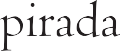 C) 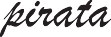 D)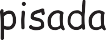 Leia o texto abaixo.Disponível em: <http://blogs.estadao.com.br/estadinho/>. Acesso em: 30 jul. 2012. (P040106E4_SUP)No trecho “Agirafa, encarregada de dar um trato na juba”, a expressão em destaque tem o sentido dearrumar.brincar.infestar.preocupar.O relógio abaixo indica o horário em que Fábio almoça todos os dias.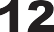 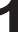 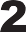 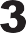 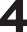 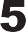 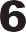 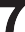 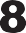 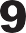 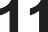 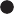 Qual o horário em que Fábio almoça todos os dias?11 horas e 6 minutos.11 horas e 30 minutos.12 horas e 6 minutos.12 horas e 30 minutos.A professora Amanda distribuiu igualmente 10 balas para 2 alunos. Quantas balas cada um desses alunos ganhou da professora Amanda?121085Observe abaixo os anéis que Beatriz tem para vender.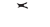 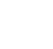 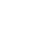 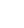 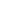 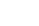 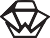 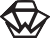 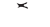 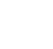 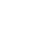 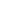 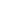 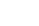 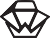 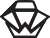 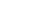 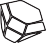 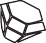 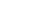 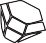 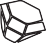 Quantos anéis Beatriz tem, no total, para vender?14151617Observe abaixo alguns soldados enfileirados para um desfile.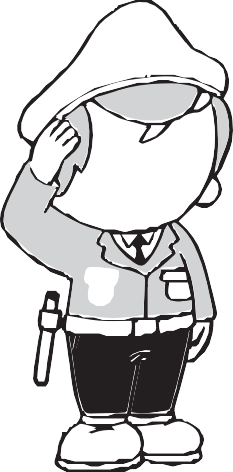 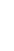 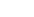 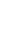 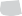 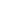 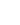 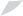 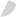 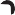 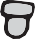 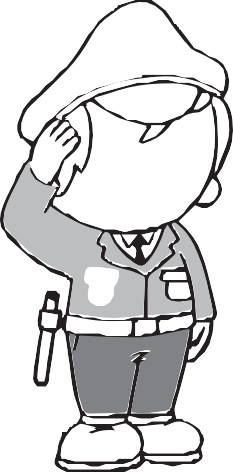 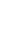 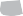 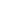 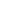 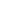 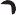 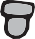 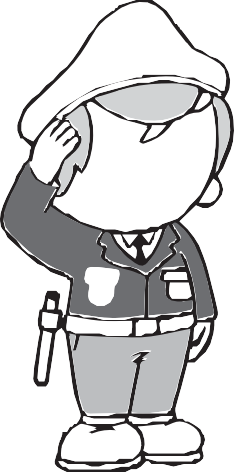 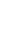 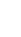 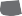 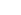 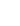 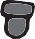 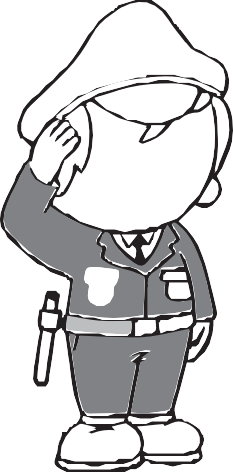 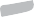 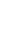 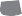 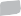 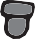 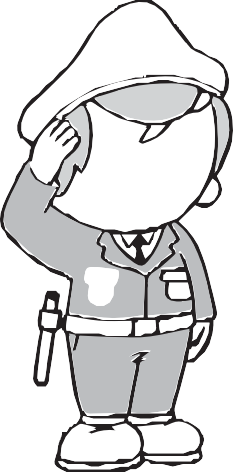 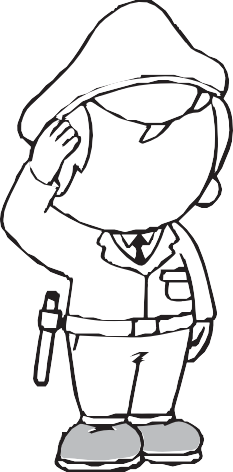 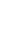 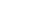 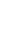 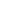 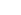 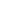 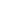 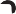 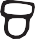 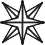 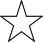 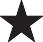 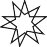 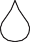 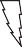 Cada soldado tem um desenho em seu chapéu.Qual é o chapéu do soldado que está em 3° lugar nessa fila?A)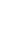 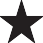 B)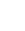 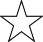 C)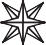 D)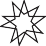 Lucas tem 19 carrinhos e Marcos tem 6.Quantos carrinhos Lucas tem a mais que Marcos?13141925Observe abaixo a jarra de suco da mãe de Francisco.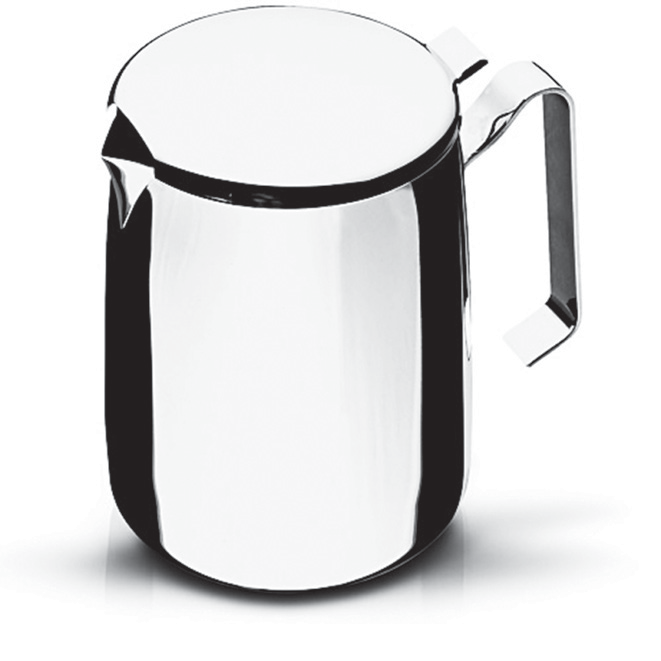 Essa jarra lembra a forma de qual sólido geométrico?A)B)C)D)Fátima comprou para seu filho um berço que custou seiscentos e noventa e dois reais. Quantos reais custou esse berço que Fátima comprou?A)  602B)  609C)  690D)  692Observe abaixo os potes de iogurte que quatro crianças compraram.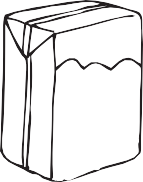 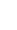 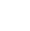 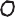 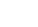 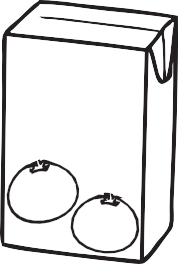 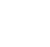 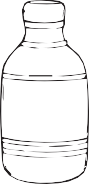 Carla	Paulo	Marisa	JoséQual foi a criança que comprou o maior pote de iogurte?Carla.José.Marisa.Paulo.Observe abaixo a tabela com o resultado de uma pesquisa feita com algumas crianças sobre os esportes que praticam.De acordo com essa tabela, quantas crianças praticam vôlei?30386680Qual dos objetos abaixo tem a forma que lembra um triângulo?A)B)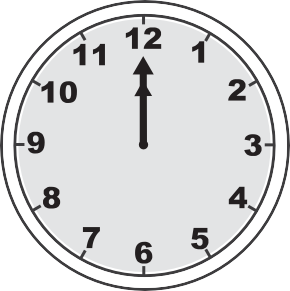 C)D)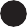 Faça um X na placa onde aparecem somente letras.A) 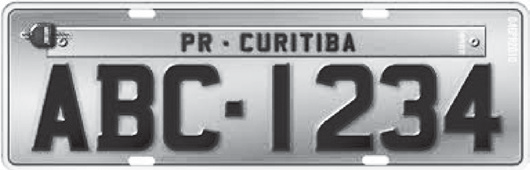 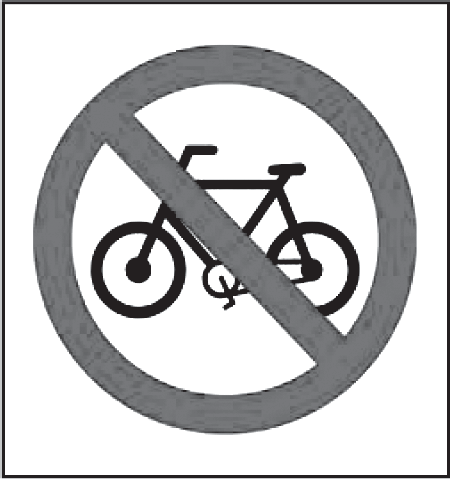 B)C)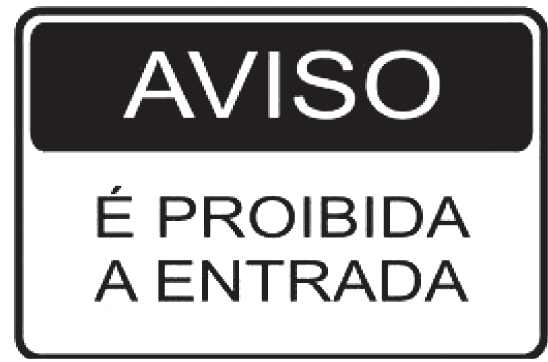 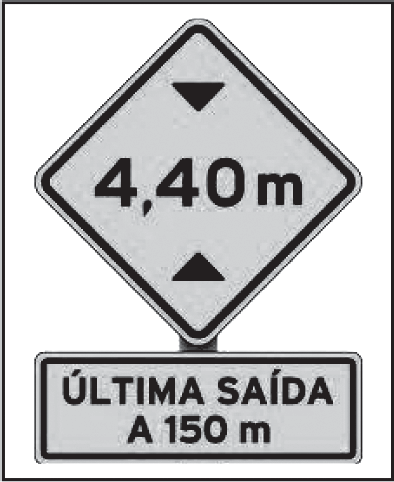 D)Leia o texto abaixo.Disponível em: <http://www.blocosonline.com.br/literatura/poesia/pinf/pinf0094.htm>. Acesso em: 2 ago. 2012. (P040219E4_SUP)De acordo com esse texto, quem se atrasa?A chuva.A orquestra.O maestro.O mar.Leia o texto abaixo.BOJUNGA, Lygia. A bolsa amarela. Rio de Janeiro: Editora Agir, 1993. Fragmento. (P041964E4_SUP)No trecho “Eu fico boba de ver como a tia Brunilda compra roupa.”, a expressão “fico boba” quer dizer que a menina ficaadmirada.cansada.curiosa.espantada.Veja a figura abaixo.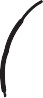 Faça um X na figura que tem a primeira sílaba (pedaço) igual a da figura que você viu.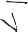 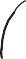 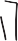 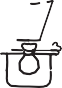 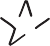 A)B)C)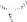 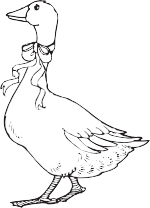 D)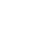 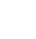 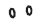 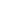 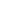 Leia o texto abaixo.Disponível em: <www.sanduicheprimavera.com.br>. Acesso em: 31  maio  2012. (P030096D3_SUP)Qual é o assunto desse texto?A origem do sanduíche.As receitas de sanduíche.O jantar no século XVIII.Os jogos de baralho.Leia o texto abaixo.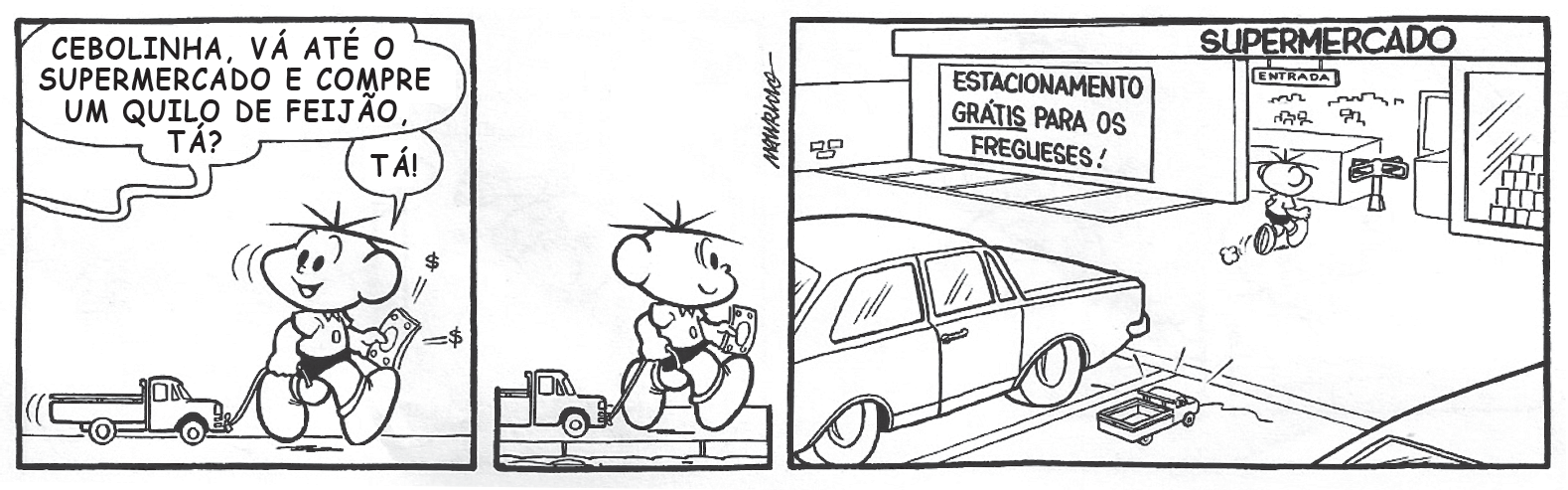 SOUSA, Maurício de. Turma da Mônica. De quem é esse coelho? Porto Alegre. L&PM. 2010. p. 41. (P041913E4_SUP)Esse texto é engraçado porque o meninodeixa o carrinho no estacionamento.entra sozinho no supermercado.faz um favor para sua mãe.puxa o carrinho pela rua.Faça um X no quadradinho da frase que está escrita corretamente.QUEM  TEMUMAMIGO TEMUMTESOURO.QUEMTEM UMAMIGO TEMUMTESOURO.QUEM  TEM UM AMIGO TEM UM TESOURO.QUEMTEMUMAMIGO TEMUM TESOURO.Leia o texto abaixo para responder às questões a seguir.A Lulu estava muito contente naquele dia. É que era o dia do aniversário dela.Quando ela chegou da escola já encontrou a mamãe preparando a festa. O bolo já estava pronto, os brigadeiros, as balas e os pirulitos.O papai estava enchendo as bolas e a tia Mari estava botando a mesa na sala. Todos almoçaram na cozinha para não atrapalhar as arrumações.Então Lulu tomou banho e vestiu sua roupa nova, que a mamãe tinha comprado para ela. E se arrumou toda e a mamãe botou nela um pouquinho de água de colônia.O primeiro convidado que chegou foi o priminho da Lulu, o Miguel. Depois chegou a Taís, o Arthur e o Caiã e todos os colegas do colégio. E ficaram todos brincando no jardim.Aí todos entraram para abrir os presentes.Depois foram soprar as velinhas e cantar parabéns.Lulu gostou de todos os presentes, mas o que ela mais gostou foi da caixa grande de lápis de cor que se abria feito uma sanfona e que tinha todas, mas todas as cores, mesmo.Depois que todos foram embora a Lulu foi dormir e ela até botou a caixa de lápis de cor do lado da caminha dela.ROCHA, Ruth. Disponível em: <http://www2.uol.com.br/ruthrocha/historias_01.htm>. Acesso em: 11 set. 2012. Fragmento. (P041962E4_SUP)Nesse texto, qual é o trecho que dá ideia de tempo?“Depois que todos foram embora...”.“E ficaram todos brincando no jardim.”.“O papai estava enchendo as bolas...”.“Todos almoçaram na cozinha...”.Esse texto éum conto.um convite.uma carta.uma notícia.Esse texto serve paraapresentar uma informação.contar uma história.convidar para uma festa.ensinar uma brincadeira.Observe abaixo as 18 moedas que Ronaldo distribuiu igualmente em dois potes.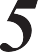 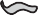 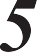 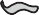 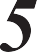 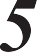 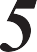 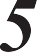 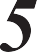 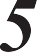 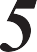 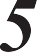 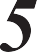 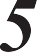 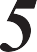 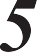 Quantas moedas ele colocou em cada pote?26918Observe a conta abaixo.Qual é o resultado dessa conta?5270 C) 549 D)  619Um hotel tem 5 quartos, com 3 camas em cada quarto. Quantas camas tem, no total, nesse hotel?8101520Marcos percorreu 15 quilômetros de uma corrida cujo trajeto total é de 45 quilômetros. Quantos quilômetros ele ainda precisaria percorrer para completar essa corrida?15303145Observe os números escritos nas placas abaixo.Qual é a ordem crescente desses números?A)  90 – 49 – 35 – 28 – 16 – 7B)  90 – 35 – 16 – 7 – 28 – 49C)  7 – 16 – 28 – 35 – 49 – 90D)  7 – 49 – 90 – 35 – 16 – 28Observe no gráfico abaixo o resultado de uma pesquisa realizada em uma agência de automóveis sobre as cores de carros mais vendidas.3 0002 5002 0001 5001 0005000Cinza	Vermelho	Preto	PrataCoresDe acordo com esse gráfico, qual é a cor de carro mais vendida?Cinza.Prata.Preto.Vermelho.Jorge treinou durante 1 ano para um campeonato.Durante quantos meses Jorge treinou para esse campeonato?161012Laura comprou um vestido que custou 98 reais. Quantos reais custou esse vestido de Laura?Noventa.Noventa e oito.Oitenta.Oitenta e nove.Carlos trocou as moedas abaixo por notas de mesmo valor.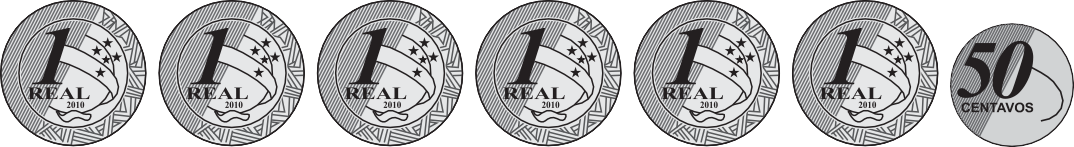 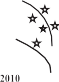 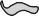 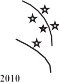 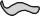 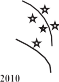 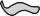 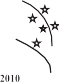 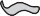 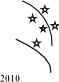 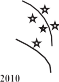 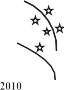 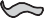 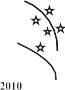 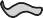 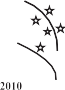 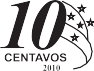 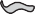 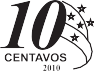 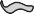 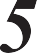 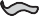 Quais notas Carlos recebeu nessa troca?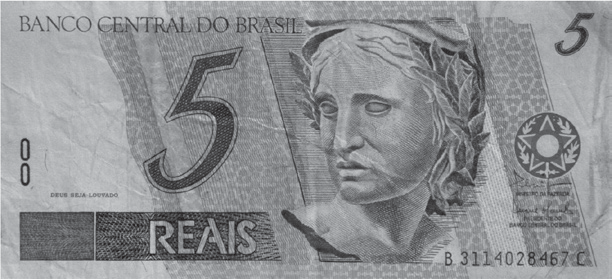 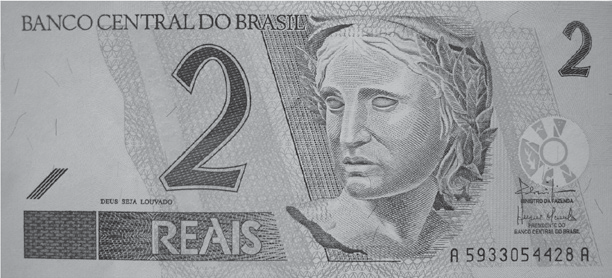 A)B)C)D)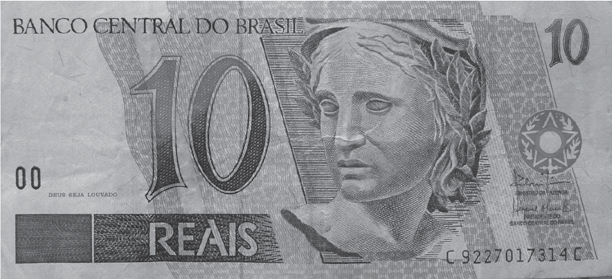 Observe abaixo a receita de bolo de chocolate que Jurema tem.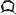 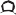 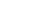 Quantos ovos são usados para preparar essa receita?2367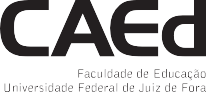 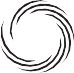 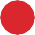 ESPORTENÚMERO DE CRIANÇASFUTEBOL80VÔLEI30BASQUETE66NATAÇÃO38